Русский язык 02.02.2021 Катя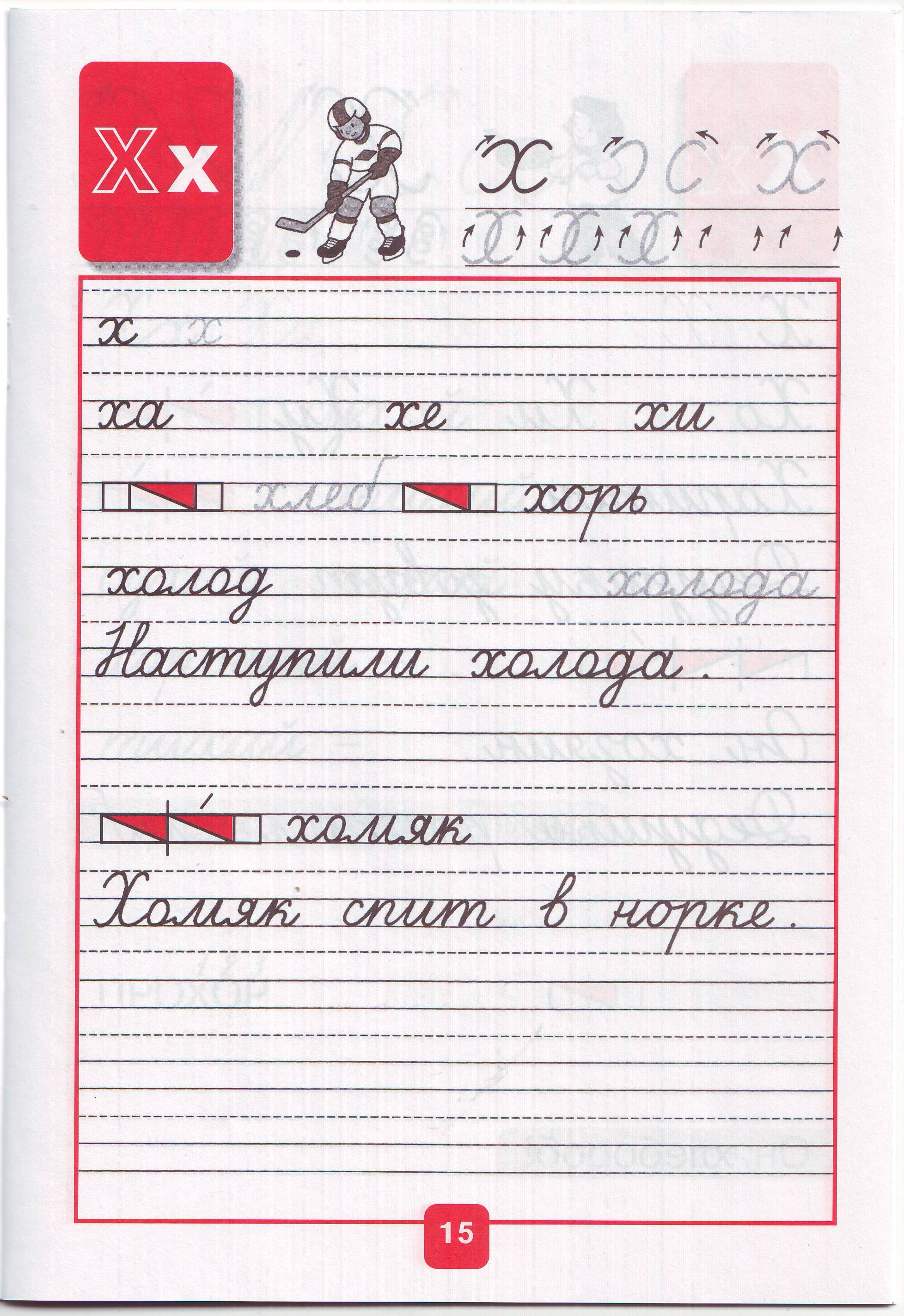 Задание на повторение: Русский язык 02.02.2021 КатяРусский язык 02.02.2021 Катя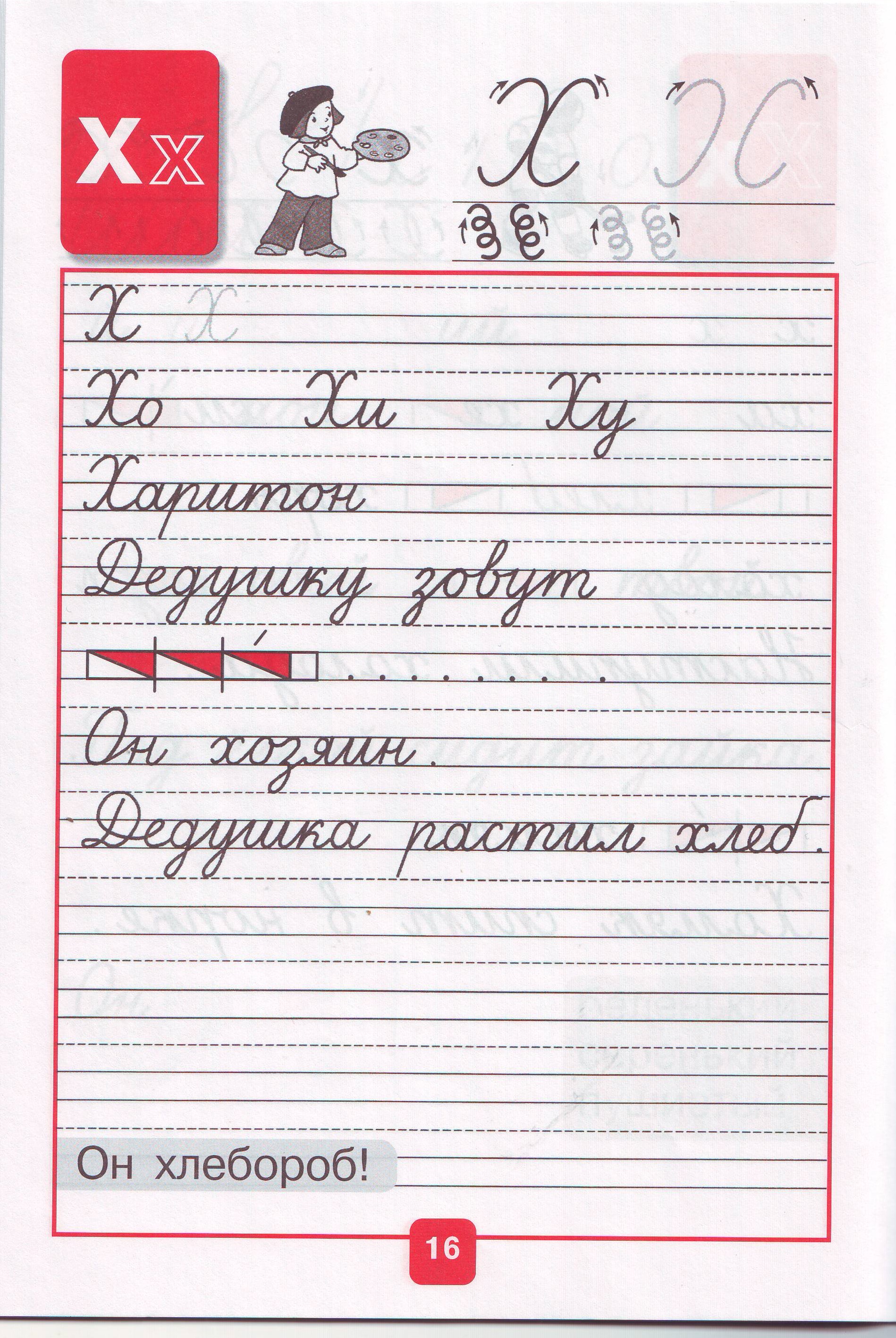 Задание на повторение: Русский язык 02.02.2021 Катя